COMUNE DI SARDARA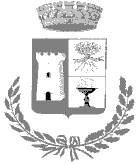  (Provincia del Sud Sardegna)SERVIZI SOCIALINOVITA’ SUL  RE.I. (Reddito di Inclusione) dal 1 giugno 2018Si rende noto che a seguito delle novità introdotte dalla Legge di Bilancio 2018, a partire dal 1° giugno 2018 vengono aboliti i requisiti familiari e, come riportato dall’INPS nel messaggio numero 1972 dell’11 maggio 2018, le domande per l’ottenimento del Reddito di inclusione già presentate dal 1° gennaio e fino al 31 maggio 2018 in possesso di ISEE 2018, non accoglibili per la sola mancanza dei requisiti familiari saranno sottoposte a riesame di ufficio dal 1° giugno 2018. I cittadini in possesso dei requisiti possono presentare domanda al protocollo generale del Comune di Sardara utilizzando il nuovo modulo di domanda disponibile sul sito istituzionale dell’Ente o presso i servizi sociali .                                                                                                  IL RESPONSABILE DEL SERVIZIO 								           			Lucia Sulcis Per ulteriori informazioni rivolgersi al Servizio Sociale Comunale ( da lunedì al venerdì dalla 11 alle 13 + lunedì dalle 16 alle 17 - tel. 0709387105) 